Månedspost for Sølepytten- Oktober 2018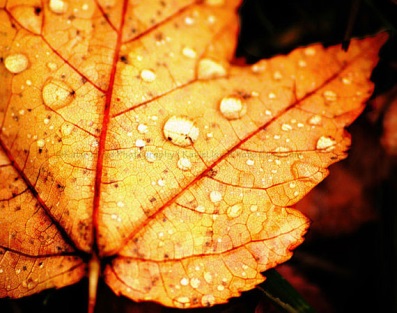 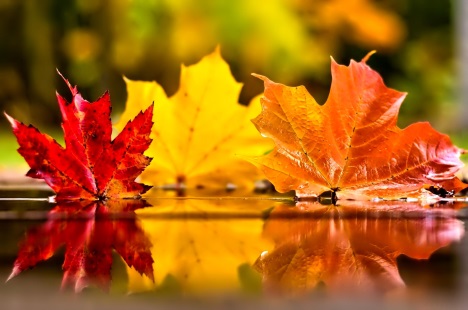 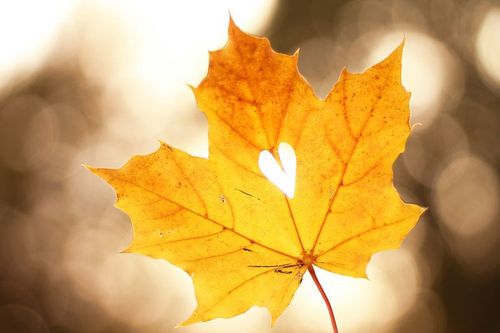 Hei alle sammen!Tiden går fort og nå er oktober her allerede. Vi har så smått komt i gang med tema for høsten som er «livsmestring og helse, og bærekraftig utvikling». På turdagene våre har vi fokus på begge temaene. Når vi er ute på tur jobber vi mye med sansene våre. Vi går i et rolig tempo og observerer alt som er rundt oss. Finner vi noe interessant på veien stopper vi opp og utforsker mer! Vi har også plukket med oss boss som vi har funnet på tur, og vi har snakket om hva som hører til i naturen og hva som ikke skal være der ------------------------------------------------------------------------------------------Fredag 5.oktober skal vi ha høstfest her i barnehagen. Da lager vi hjemmelaget betasuppe til alle, vi dekker langbord og har en felles fest her i barnehagen. Det blir kjekt! Høsten er en krevende tid når det gjelder vær. Vi har mye forskjellig vær, ofte på en og samme dag. Det er derfor viktig at barna har rikelig med byttetøy og varmetøy. Det kan også være en fordel med to regnbukser og regnvotter. Når regntøyet er veldig vått må dere huske å ta det med hjem for å tørke det Diverse informasjon:- Vi har startet opp med oppstartsamtaler for de nye barna nå. Etter hvert blir det også samtaler for de barna som har gått her et år, om ønskelig. - Direkte nummer til Sølepytten: 944 38 831. Det er dette nummeret dere skal ringe eller sende meldinger til oss på 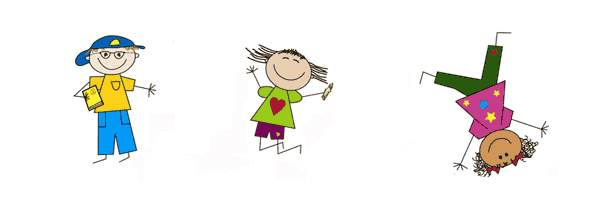 Lurer dere på noe så ikke nøl med å ta kontakt. Ønsker dere alle en fin oktober måned!Hilsen oss på Sølepytten - Bente, Trude, Ingri, Audun og Julie 